5th July 2023Dear Parent/Carer,Classes for 2023-2024I am delighted to be able to share the classes and teachers for the academic year 2023-2024. Children will soon have the opportunity to meet their new class teacher and find out about what they will be doing next year. Please do not hesitate to contact the school if you have any questions relating to your child’s class next year.Yours faithfully, 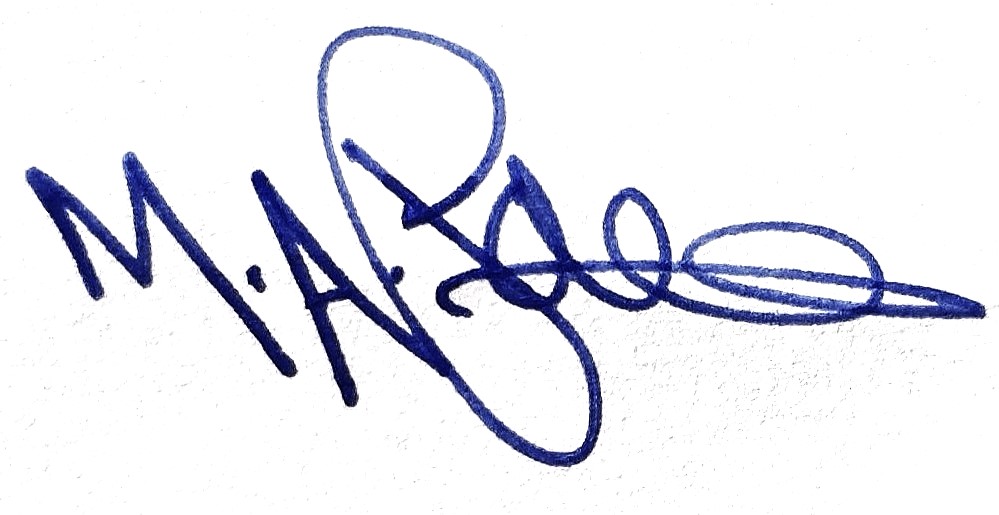 M PainePrincipal ClassTeacherNurseryMs Jordan Reception Miss VanstoneYear 1Mr McCarthyYear 2Ms Roberts (new to school)Year 3Mrs Wearing/Mrs Cooper Year 4Miss Johns Year 5Mrs Kiernan Year 6H   (currently 5S)Mr HeardYear 6W  (currently 5K)Mr Wareing 